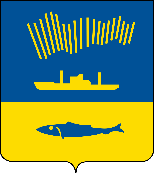 АДМИНИСТРАЦИЯ ГОРОДА МУРМАНСКАП О С Т А Н О В Л Е Н И Е 21.10.2021                                                                                                        № 3309В соответствии со статьей 78 Бюджетного кодекса Российской Федерации, постановлением Правительства Российской Федерации                  от 18.09.2020 № 1492 «Об общих требованиях к нормативным правовым актам, муниципальным правовым актам, регулирующим предоставление субсидий, в том числе грантов в форме субсидий, юридическим лицам, индивидуальным предпринимателям, а также физическим лицам - производителям товаров, работ, услуг, и о признании утратившими силу некоторых актов Правительства Российской Федерации и отдельных положений некоторых актов Правительства Российской Федерации», протестом прокуратуры Октябрьского административного округа города Мурманска от 27.10.2021 № 1267-в 2021, в целях реализации мероприятий муниципальной программы города Мурманска «Жилищно-коммунальное хозяйство» на 2018 - 2024 годы, утвержденной постановлением администрации города Мурманска от 13.11.2017 № 3605, п о с т а н о в л я ю: 1. Внести в Порядок предоставления субсидии на финансовое обеспечение затрат, связанных с выработкой и подачей тепловой энергии в горячей воде муниципальными котельными, утвержденный постановлением администрации города Мурманска от 05.06.2013 № 1379 (в ред. постановлений от 30.07.2013 № 1964, от 03.03.2015 № 601, от 25.05.2016         № 1423, от 05.12.2016 № 3698, от 06.02.2018 № 269, от 03.12.2018 № 4157,      от 16.04.2019 № 1393, от 21.08.2019 № 2832, от 09.04.2021 № 937,                     от 21.05.2021 № 1341), следующие изменения:1.1. В абзаце 6 пункта 1.1 раздела 1 слова «об обязательной проверке» заменить словами «о проверке».1.2. Подпункт 2.22.3 пункта 2.22 раздела 2 изложить в следующей редакции:«2.22.3. Отчет о расходах, источником финансового обеспечения которых является Субсидия, по муниципальной котельной на (жидком, твердом) топливе, по форме согласно приложению № 3 к настоящему Порядку.».1.3. Подпункт 3.1.1 пункта 3.1 раздела 3 изложить в следующей редакции:«3.1.1. Отчет о расходах, источником финансового обеспечения которых является Субсидия, по муниципальной котельной на (жидком, твердом) топливе, по форме согласно приложению № 3 к настоящему Порядку с приложением документов, подтверждающих расходы, предусмотренные приложением № 8 к настоящему Порядку.».1.4. Пункт 3.5 раздела 3 после слов «Отчет о достижении» дополнить словом «значений».1.5. В наименовании раздела 4 слово «контроля» заменить словами «контроля (мониторинга)».1.6. Пункт 4.7 раздела 4 после слов «факта недостижения» дополнить словом «значений».1.7. В пунктах 4.2, 4.3, 4.8, 4.9 раздела 4 слово «обязательную» исключить.1.8. Раздел 4 дополнить новым пунктом 4.10 следующего содержания:«4.10. Комитет и управление финансов администрации города Мурманска осуществляют проведение мониторинга достижения результатов предоставления Субсидии исходя из достижения значений результатов предоставления Субсидии, определенных Соглашением, и событий, отражающих факт завершения соответствующего мероприятия по получению результата предоставления Субсидии (контрольная точка), в порядке, установленном Министерством финансов Российской Федерации, и по формам, утвержденным управлением финансов администрации города Мурманска.».1.9. Наименование приложения № 3 к Порядку изложить в следующей редакции:«Отчет о расходах, источником финансового обеспечения которых является Субсидия, по муниципальной котельной на (жидком, твердом) топливе».2. Отделу информационно-технического обеспечения и защиты информации администрации города Мурманска (Кузьмин А.Н.) разместить настоящее постановление на официальном сайте администрации города Мурманска в сети Интернет.3. Редакции газеты «Вечерний Мурманск» (Хабаров В.А.) опубликовать настоящее постановление.4. Настоящее постановление вступает в силу со дня официального опубликования, за исключением подпунктов 1.1, 1.7, 1.8 пункта 1 настоящего постановления. Подпункты 1.1, 1.7 пункта 1 настоящего постановления вступают в силу с 01.01.2022. Подпункт 1.8 пункта 1 настоящего постановления вступает в силу с 01.01.2023.5. Контроль за выполнением настоящего постановления возложить на первого заместителя главы администрации города Мурманска Доцник В.А.Временно исполняющий полномочия главы администрации города Мурманска                                В.А. Доцник